แบบขอหนังสือรับรอง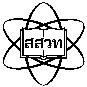 HR.2-13เรียน  ผู้อำนวยการ        ข้าพเจ้าชื่อ-สกุล (ภาษาไทย)……………………………………………….. ……………………………………….……………………                            (ภาษาอังกฤษ)........................................................................................................................ตำแหน่ง .....................................................สังกัด………………………………………….……เงินเดือน.................................มีความประสงค์จะขอหนังสือรับรองชนิด      ภาษาไทย              ภาษาอังกฤษ                              การเป็นพนักงาน         เงินเดือน      ระยะเวลาการปฏิบัติงาน      อื่น ๆ..............................  จำนวน…………………...ฉบับ                    เพื่อใช้ประกอบการ…………………………………………………………..………………………………...……..          จึงเรียนมาเพื่อโปรดพิจารณา        ข้าพเจ้าชื่อ-สกุล (ภาษาไทย)……………………………………………….. ……………………………………….……………………                            (ภาษาอังกฤษ)........................................................................................................................ตำแหน่ง .....................................................สังกัด………………………………………….……เงินเดือน.................................มีความประสงค์จะขอหนังสือรับรองชนิด      ภาษาไทย              ภาษาอังกฤษ                              การเป็นพนักงาน         เงินเดือน      ระยะเวลาการปฏิบัติงาน      อื่น ๆ..............................  จำนวน…………………...ฉบับ                    เพื่อใช้ประกอบการ…………………………………………………………..………………………………...……..          จึงเรียนมาเพื่อโปรดพิจารณาลงชื่อ……………………………………………………….วันที่………………………………………………………...การพิจารณาของผู้บังคับบัญชาการพิจารณาของผู้บังคับบัญชาลงชื่อ………………………………………….……………ผู้อำนวยการสาขา ฝ่าย………………..……………………..วันที่………………………………………………………...เรียน  ผู้อำนวยการเรียน  ผู้อำนวยการเรียน  ผู้อำนวยการ           เพื่อโปรดพิจารณา  หากเห็นสมควร ขอได้โปรดลงนามหนังสือรับรอง ดังแนบ           เพื่อโปรดพิจารณา  หากเห็นสมควร ขอได้โปรดลงนามหนังสือรับรอง ดังแนบ           เพื่อโปรดพิจารณา  หากเห็นสมควร ขอได้โปรดลงนามหนังสือรับรอง ดังแนบลงชื่อ………………………………………………………ผู้อำนวยการฝ่ายทรัพยากรบุคคลและพัฒนาองค์กรวันที่………………………………………………………..การพิจารณาของผู้บริหารการปฏิบัติ  ส่งเอกสารให้ผู้ร้องขอเรียบร้อยแล้วเมื่อ     วันที่.....................................................................ลงชื่อ………………………………………………………ลงชื่อ……………………………………………………….